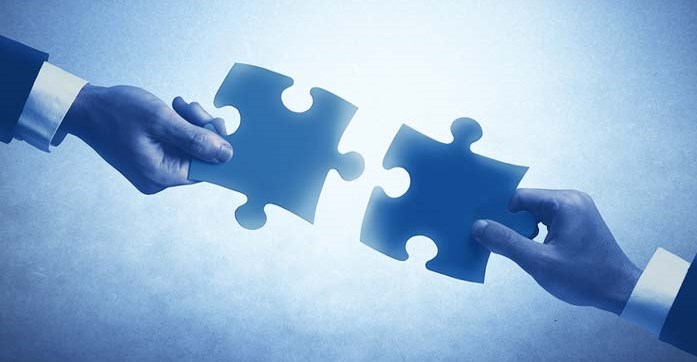 Hayatın 45 Güzel Kuralı1) İnsanlara beklediklerinden fazlasını verin ve bunu isteyerek yapmaya çalışın.2) En sevdiğiniz şiiri ezberleyin.3) Her duyduğunuza inanmayın. Dilediğiniz kadar harcayın ve uyuyun.4) “Seni seviyorum” dediğinizde buna önce siz inanmalısınız.5) Özür dilediğiniz insanın gözünün içine bakın.6) Evlenmeden önce en az altı ay nişanlı kalın.7) İlk bakışta aşka inanın.8) Birinin hayallerine asla gülmeyin.9) İhtirasla sevin. Yara alabilirsiniz ama bu hayatı doyasıya yaşamanın tek yoludur.10) Uzlaşmazlıklarda adil savaşın.11) İnsanları akrabalarına göre yargılamayın.12) Yavaş konuşun, hızlı düşünün.13) Biri yanıtlamak istemediğiniz bir soru sorduğunda gülün ve “niye bunu öğrenmek istiyorsun” diye sorun.14) Büyük aşkların ve büyük işlerin riskli olduğunu unutmayın.15) Annenize telefon edin.16) Biri hapşırdığında “çok yaşa” demeyi unutmayın.17) Kaybettiğiniz zamanlar ders almasını bilin.18) Üç ‘S’ yi unutmayın; kendine saygı, başkalarına saygı ve her hareketinizin sorumluluğu.19) Önemli bir dostluğun küçük bir kavgayla yara almasına izin vermeyin.20) Hata yaptığınızı anladığınızda derhal önlemini alın.21) Ahizeyi kaldırdığınızda daima gülümseyin.22) Sohbet etmeyi sevdiğiniz biriyle evlenin.23) Zaman zaman yalnız başına kalın.24) Değişikliğe açık olun ama değerlerinizi yitirmeyin.25) Sessizliğin bazen en iyi cevap olduğunu hatırlayın.26) Daha fazla kitap okuyup, daha az televizyon seyredin.27) İyi, onurlu bir yaşam sürün. Yaşlandığınızda geriye baktığınızda, ikinci kez mutluluk duyacaksınız.28) Tanrıya güvenin ama arabanızın kapısını kilitleyin.29) Evinizde sevgi dolu bir atmosfer olsun.30) Yakınlarınızla münakaşa ettiğinizde geçmiş olayları es geçin.31) Satır aralarını okuyun.32) Bilginizi paylaşın. Bu ölümsüzlüğü yakalamanın yoludur.33) Yeryüzüne iyi davranın.34) Dua edin. İyi gelir.35) Size iltifat edildiğinde lafı kesmeyin.36) Kendi işinize bakın.37) Öpüşürken gözlerini kapatmayan insanlara güvenmeyin.38) Yılda bir kez hiç gitmediğiniz bir yere gidin.39) Çok paranız olursa eğer başkalarını da mutlu edin.40) Unutmayın bazen istediğinizi elde etmek şans olabilir.41) Kuralları öğrenin ama arada sırada onları çiğneyin.42) Sevginin çıkara üstün olduğu ilişki en güzelidir.43) Başarınızı onu elde etmek için feda ettiğiniz şeylere göre ölçün.44) Karakterinizin kaderiniz olduğunu asla unutmayın.45) Sevgiye, bir de yemek yapmaya kendinizi koşulsuz verin.